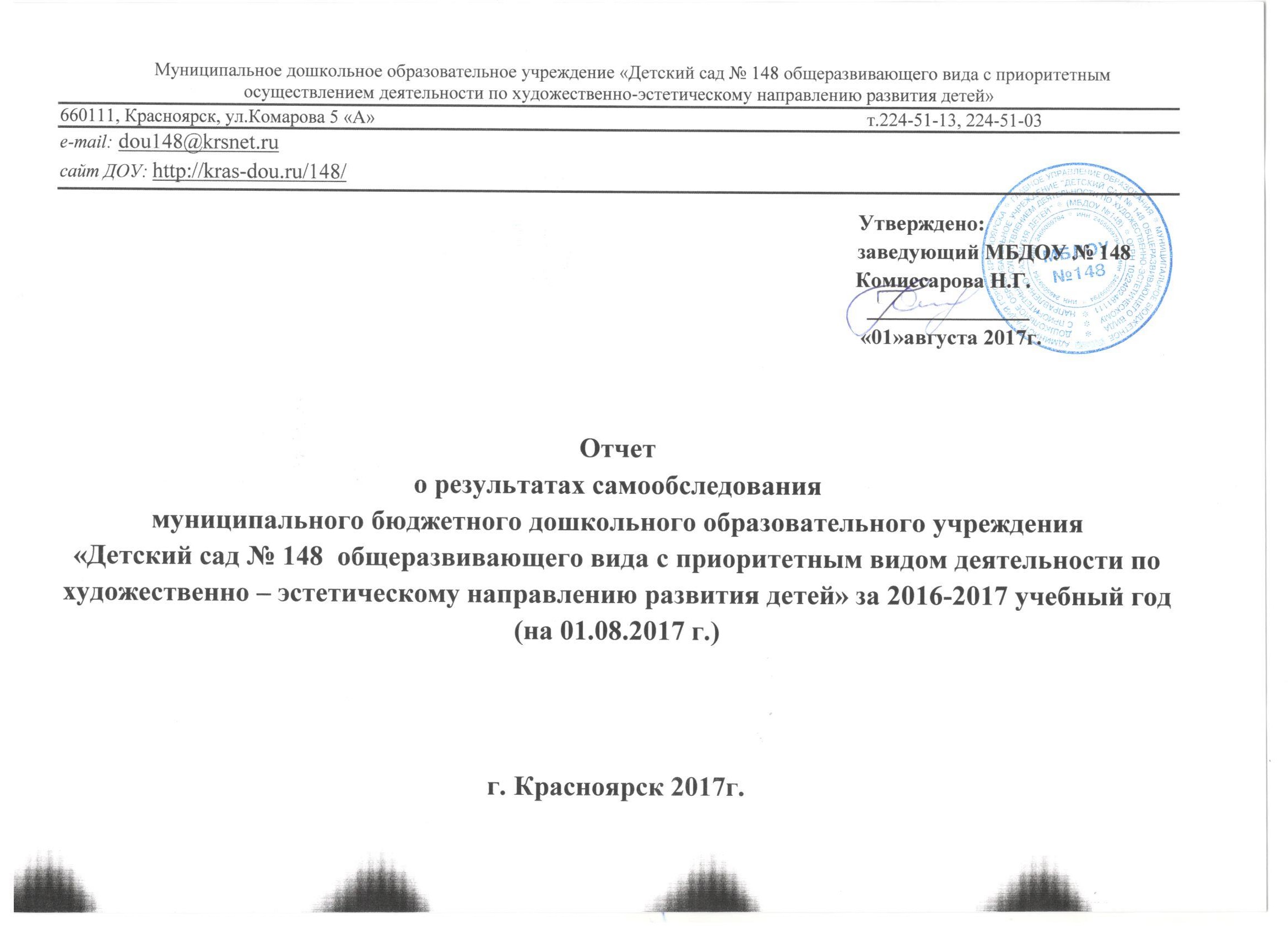 1. Общая характеристика образовательного учреждения. 	Муниципальное бюджетное дошкольное образовательное учреждение «Детский сад № 148 общеразвивающего вида с приоритетным видом деятельности деятельности по художественно – эстетическому  направлению развития детей» ввод в эксплуатацию  1972 году.   	Полное наименование учреждения: Муниципальное бюджетное дошкольное образовательное учреждение «Детский сад № 148 общеразвивающего вида с приоритетным видом деятельности по художественно – эстетическому направлению развития детей»	Сокращённое наименование учреждения: МБДОУ № 148	Учреждение является юридическим лицом, имеет в оперативном управлении имущество,  круглую печать со своим полным наименованием. 	Лицензия на  право ведения  образовательной деятельности серия РО № 017308, регистрационный № 4553-л, выданная Службой по контролю в области образования Красноярского края 09.03.2011 г. Срок действия – бессрочно. 	Юридический адрес учреждения: 660111 Красноярский край, г.Красноярск, ул. Комарова, 5 «а».	Информационный сайт ДОУ: http://kras-dou.ru/148/ 	Адрес электронной почты: dou148@krsnet.ru  	Режим работы: с 7.00 до 19.00 часов,  длительность – 12 часов, суббота-воскресенье, праздничные дни: выходные. 	Система договорных отношений, регламентирующих деятельность ДОУ представлена:  - Трудовым договором с руководителем ДОУ; - Коллективным договором; - Договором с родителями; Работу Учреждения регламентируют следующие локальные акты: -        Устав -        Основная общеобразовательная программа МБДОУ -        Штатное расписание Учреждения; -        Тарификационная ведомость;-  Должностные инструкции, определяющие обязанности работников Учреждения; -         Правила внутреннего трудового распорядка; -     Инструкции по организации охраны жизни и здоровья детей  в Учреждении; -         Положение об Общем собрании трудового коллектива-         Положение о Совете педагогов; -         Положение о  Совете Учреждения; -         Годовой план работы Учреждения;  -         Учебный план;-         Режим дня; -         Режим занятий; -         Положение об оплате труда работников  МБДОУ № 148;-         положение о Родительском комитете.Управление МБДОУ осуществляется в соответствии с законом РФ «Об образовании» и на основании Устава детского сада.   Формами самоуправления МБДОУ являются: - Общее собрание трудового коллектива; - Совет    ДОУ;- Педагогический совет ДОУ. 2. Условия приема воспитанников в ДОУ 	Прием в ДОУ  осуществляется в соответствии с Положением о порядке приёма детей и комплектовании групп муниципального бюджетного дошкольного образовательного  учреждения.	Отношения между родителями воспитанников и законными представителями строятся на договорной основе. 	Общее количество групп – 11.	Общее количество воспитанников в настоящее время – 252 ребенка.  	Муниципальное бюджетное дошкольное  образовательное учреждение   детский сад осуществляет свою деятельность в соответствии:  •         Конституция Российской Федерации, •          Конвенция «О правах ребенка», •          закон Российской Федерации «Об образовании», •          иные   законы Российской Федерации, •          указы и распоряжения Президента Российской Федерации, •          постановления и распоряжения Правительства Российской Федерации,   •    законодательные и иные правовые акты государственных органов, •        нормативные правовые акты органов местного самоуправления   •          решения органов управления образованием всех уровней, •          Устав ДОУ •          локальные акты,       Санитарно-эпидемиологическими правила и нормы СанПиН  2.4.1.3049-13 3. Условия осуществления образовательного процесса	Общеобразовательная программа дошкольного учреждения разработана на основе ФГОС  и  примерной общеобразовательной программы дошкольного образования «От рождения до школы» под редакцией Н.Е. Вераксы, Т.С. Комаровой, М.А. Васильевой.   		В соответствии с требованиями современной научной Концепции дошкольного воспитания, ориентируясь на Федеральные государственные основные стандарты к структуре основной общеобразовательной программе дошкольного образования, педагогический коллектив основными  целями своей работы видит создание  благоприятных условий для полноценного проживания ребенком дошкольного детства, обеспечение становления личности ребенка и раскрытие его индивидуальности, создание условий для умственного, физического и эмоционального развития детей дошкольного возраста, обеспечение готовности  к школьному обучению, обеспечение безопасности жизнедеятельности дошкольника.	Основной целью деятельности МБДОУ является  оптимизация педагогического процесса в ДОУ для повышения качества дошкольного образования. В основе учебно-воспитательной работы лежит взаимодействие педагогического персонала, администрации и родителей. Основными участниками воспитательно-образовательного процесса являются дети, родители, воспитатель, музыкальный руководитель, инструктор по физической культуре, педагог - психолог. Особенности образовательного процесса.	Группа функционирует в режиме 5 дневной рабочей недели. 	Образовательный процесс осуществляется по двум режимам - с учетом теплого и холодного периода года. 	Созданы условия для разностороннего развития детей в разновозрастных группах:1 младшая группа «Ясли» – от 1,5 года до 3 лет;2 младшая группа -  от 3 лет до 4 лет;Средняя группа -   от 4 лет до 5 лет;Старшая группа -  от 5 лет до 6 лет;Подготовительная группа -  от 6 лет до 7 лет;Группа кратковременного пребывания ГКП – 3 чел. с 2 до 3 лет и 2 чел. с 3 до 4 лет          Детский сад оснащен оборудованием для разнообразных видов детской деятельности в помещении и на участках с учетом финансовых возможностей ДОУ.Мультимедийный проектор:Музыкальный центр;Телевизор современный с приставкой dvd;Магнитофоны;Физкультурный\музыкальный зал;10 прогулочных участков, оборудованными необходимыми пособиями, на участках построены новые песочницы.         	Все  компоненты развивающей предметной среды  детского сада включают оптимально возможные условия для полноценного физического, эстетического, познавательного и социального развития детей.            Дошкольное образовательное учреждение осуществляет взаимодействие с социумом.  Наблюдается тенденция к расширению и углублению связей дошкольного образовательного учреждения с другими образовательными, медицинскими учреждениями и учреждениями культуры. Творческое сотрудничество с образовательными партнерами осуществлялось, согласно заключения договоров и плана мероприятий совместной деятельности. Социальное партнерство дошкольного образовательного учреждения	Общий объем  обязательной части программы  составляет не менее 80% времени и рассчитан в соответствии с возрастом воспитанников, основными направлениями их развития, спецификой дошкольного образования и включает время, отведенное на: - образовательную деятельность, осуществляемую в процессе организации различных видов детской деятельности; - образовательную деятельность, осуществляемую в ходе режимных моментов;                               - самостоятельную  деятельность; - взаимодействие с семьями детей. 	Режим деятельности ДОУ является гибким и строится в зависимости от социального заказа родителей, наличия специалистов, педагогов, медицинского работника. 4. Обеспечение безопасности  учреждения.          В МБДОУ созданы условия по организации безопасности образовательного процесса: 	В соответствии с Федеральным Законом от 17.07.1999 г. № 181-ФЗ «Об основах  пожарной безопасности в Российской Федерации»,  нормативно-правовыми актами, приказами Министерства образования  в учреждении проделана определенная работа по обеспечению безопасности жизнедеятельности работников,  воспитанников во время воспитательно-образовательного процесса. Приказом руководителя на начало учебного года назначаются ответственные за организацию работы по охране труда, противопожарной безопасности, электробезопасности, правилам дорожного движения. ·      Разработаны все  инструкции по ОТ. ·    Своевременно организовывается  обучение и проверка знаний требований охраны труда вновь поступивших работников учреждения · Организовано обучение работающих и воспитанников в учреждении мерам обеспечения пожарной безопасности. Проводятся тренировочные мероприятия по эвакуации детей  и всего персонала. ·  Своевременно проводятся инструктажи по охране труда и пожарной безопасности с работниками ·     Разрабатываются мероприятия по предупреждению травматизма, дорожно-транспортных происшествий, несчастных случаев, происходящих на улице, воде, спортивных мероприятиях и т.д. ·  Работает комиссия по ОТ, которая проводит раз в месяц рейды административно- общественного контроля по ОТ. По итогам рейдов проводятся совещания с составлением протокола. Осуществляется работа по устранению недостатков, выявленных комиссией. ·   Проведен  общий технический осмотр здания, проверка сопротивления изоляции электросети и заземления оборудования, проверка исправности электрических розеток, электрооборудования, наличия в электросетях стандартных предохранителей, своевременно проводится,  заменена светильников.   ·         Проведено переосвидетельствование огнетушителей. ·         Приобретены моющие и дезинфицирующие средства ·         Приобретены аптечки для оказания первой помощи. ·         Завезён новый песок в песочницы. ·        Начата работа по улучшению условий труда сотрудников ДОУ.  Принимаются меры антитеррористической защищенности: - имеется АПС; выведена кнопка на пульт пожарной охраны; - приказом утверждён график дежурства администрации с 8-00 до 17-00; - заключен договор с ЧОП  с 03 августа 2016г;- разработаны  инструкции  при угрозе проведения теракта  или возникновении ЧС, функциональные обязанности ответственного лица за выполнение мероприятий  по антитеррористической защите объекта.  5. Организация питания. 	Осуществляется 4 разовое питание  в соответствии с «Примерным 20-дневным меню для организации питания детей от 1,5 до 3-х лет и от 3-х до 7-ми лет в муниципальном дошкольном образовательном учреждении, реализующем общеобразовательные программы дошкольного образования с 12- часовым  пребыванием детей» и Санитарно-эпидемиологическими правилами и нормативами СанПиН 2.4.1.3049-13 6. Кадровый потенциал. 	ДОУ укомплектовано педагогическими кадрами:Воспитатель -  18  (10 имеют высшую квалификационную категорию, 6 педагогов – первая квалификационная категория)     Музыкальный руководитель – 2 (средне - специальное образование, высшая квалификационная категория)Педагог-психолог – 1 (высшее образование, высшая квалификационная  категория)Инструктор по физической культуре – 1 (высшее образование, высшая квалификационная  категория)  	В ДОУ созданы необходимые условия для профессионального роста сотрудников: •   Существует план повышения квалификации и переподготовки педагогических работников, план аттестации  педагогических кадров. •    Ежегодно педагоги повышают уровень своего профессионального  мастерства посредством самообразования и повышения квалификации.	7. Мониторинг образовательного процесса.  	Анализ результатов показал, что  уровень овладения детьми необходимыми знаниями, навыками и умениями по всем образовательным областям соответствует возрасту. По результатам контрольных срезов дети показали положительный результат усвоения программного материала – 82,00%. Такие результаты достигнуты благодаря использованию в работе методов, способствующих развитию самостоятельности, познавательных интересов детей, созданию проблемно-поисковых ситуаций.    	Дети  дошкольного возраста  в течение учебного года успешно справились (как показал мониторинг результатов освоения образовательной программы по образовательным областям в конце учебного года) с освоением материала.	Промежуточный и итоговый мониторинг  результатов освоения Программы показал целесообразность использования принятой в ДОУ модели образовательного процесса.  8. Взаимодействие с семьями воспитанников. 	С целью совершенствования  сложившейся в ДОУ системы работы с семьей в годовой план 2016 – 2017 учебного года были включены мероприятия, направленные на решение проблем, выявленных в результате анализа работы с семьей в предыдущем учебном году:-тематические родительские собрания; -совместная работа с родителями по благоустройству помещений и территории детского сада;  -проведение в ДОУ Дней открытых дверей: просмотр открытых занятий; -конкурс совместных работ детей и родителей -проведения праздников, спортивных досугов.		Плата родителей (законных представителей) за содержание детей в ДОУ. 2017 г. – 1300,00р. ежемесячно с 1,5 лет до 3 лет, 1535,00р. ежемесячно с 3 лет до 7 лет.       9. Перспективы и планы развития  	С целью реализации задач, определенных программой развития, коллектив ДОУ ставит на новый учебный год следующие задачи: Совершенствование материально-технической базы учреждения; обеспечение полного методического сопровождения.Совершенствование работы по сохранению здоровья участников воспитательно-образовательного процесса, внедрение здоровьесберегающих технологий.Достижение современного качества воспитания и образования. Максимальное развитие индивидуальных способностей, социальных навыков каждого ребенка, подготовка детей к обучению в школе.Обеспечение профессионального роста педагогов.Формирование системы эффективного взаимодействия с семьями воспитанников.Развитие внешних связей. Создание системы организационно-управленческого и методического сопровождения введения ФГОС ДО в практику работы детского садаПриложение № 1ПОКАЗАТЕЛИДЕЯТЕЛЬНОСТИ ДОШКОЛЬНОЙ ОБРАЗОВАТЕЛЬНОЙ ОРГАНИЗАЦИИ,  ПОДЛЕЖАЩЕЙ САМООБСЛЕДОВАНИЮ на 01.08.2017 г.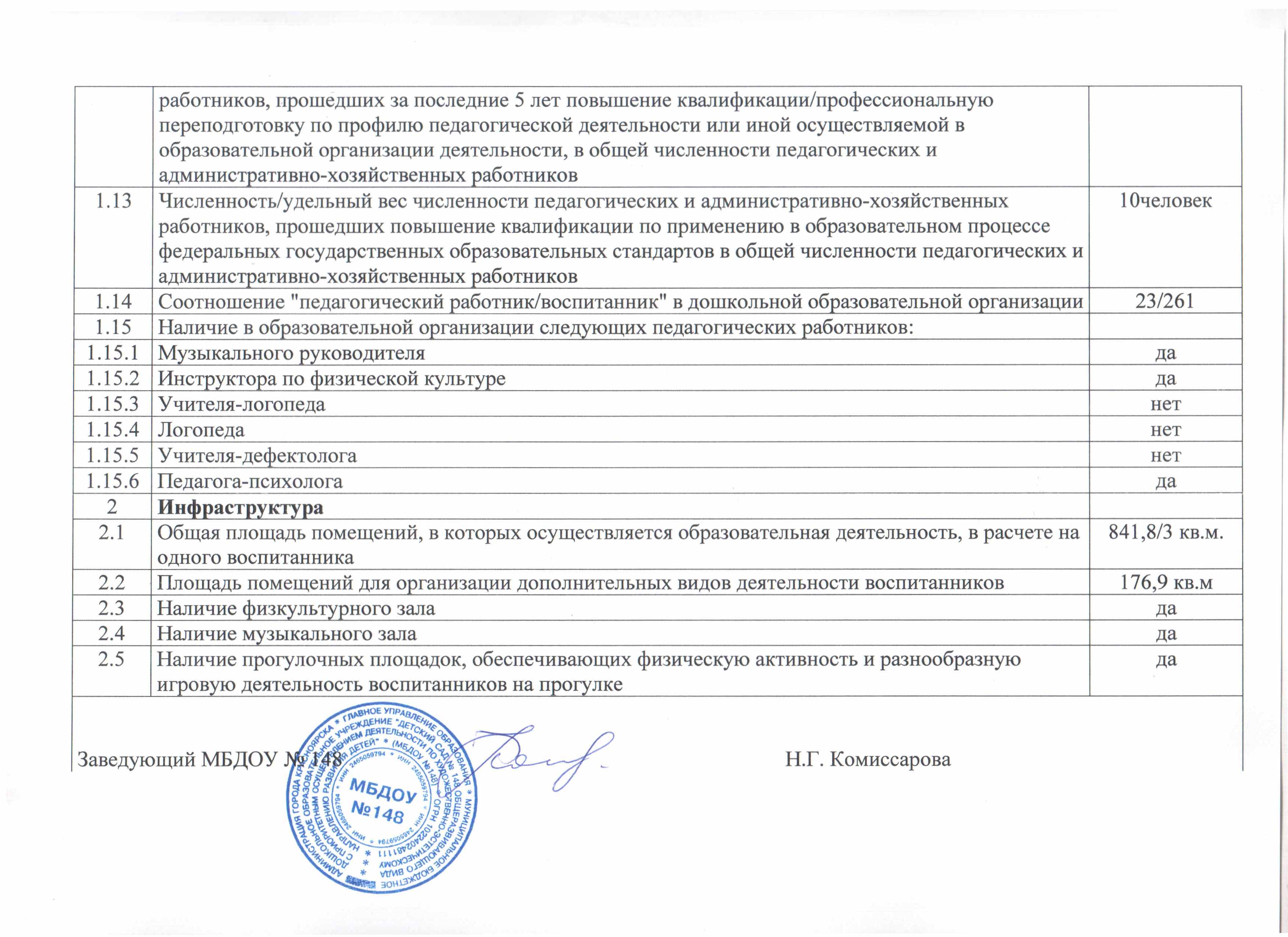 Организация 		Содержание работыМБОУ СОШ № 56Совместные спортивные праздники и соревнования Красноярский педагогический колледж № 2Повышение квалификации педагогов, обмен опытом Муниципальное учреждение дополнительного образования клуб «Метеор»Организация художественно – эстетической деятельности с детьми Красноярский педагогический университет им. В.П.Астафьева Факультет детской педагогики и психологииПрохождение практики студентов, проведение совместных мероприятий N п/пПоказателиЕдиница измерения1.Образовательная деятельность1.1Общая численность воспитанников, осваивающих образовательную программу дошкольного образования, в том числе:252 человек1.1.1В режиме полного дня (8 - 12 часов)252 человек1.1.2В режиме кратковременного пребывания (3 - 5 часов)5 человек1.1.3В семейной дошкольной группе0 человек1.1.4В форме семейного образования с психолого-педагогическим сопровождением на базе дошкольной образовательной организации0 человек1.2Общая численность воспитанников в возрасте до 3 лет19 человек1.3Общая численность воспитанников в возрасте от 3 до 8 лет233 человек1.4Численность/удельный вес численности воспитанников в общей численности воспитанников, получающих услуги присмотра и ухода:Человек %1.4.1В режиме полного дня (8 - 12 часов)252 человек 100/%1.4.2В режиме продленного дня (12 - 14 часов)0 человек/ 0%1.4.3В режиме круглосуточного пребывания0 человек0/%1.5Численность/удельный вес численности воспитанников с ограниченными возможностями здоровья в общей численности воспитанников, получающих услуги:0 человек/0 %1.5.1По коррекции недостатков в физическом и (или) психическом развитии0 человек/1.5.2По освоению образовательной программы дошкольного образования0 человек0/%1.5.3По присмотру и уходу0 человек0/%1.6Средний показатель пропущенных дней при посещении дошкольной образовательной организации по болезни на одного воспитанника28 дней1.7Общая численность педагогических работников, в том числе:22 человека1.7.1Численность/удельный вес численности педагогических работников, имеющих высшее образование7 человек31 /%1.7.2Численность/удельный вес численности педагогических работников, имеющих высшее образование педагогической направленности (профиля)4 человека26 %1.7.3Численность/удельный вес численности педагогических работников, имеющих среднее профессиональное образование16 человек68,8 %1.7.4Численность/удельный вес численности педагогических работников, имеющих среднее профессиональное образование педагогической направленности (профиля)9 человек/38,7 %1.8Численность/удельный вес численности педагогических работников, которым по результатам аттестации присвоена квалификационная категория, в общей численности педагогических работников, в том числе:19 человек81,7/%1.8.1Высшая13 человек38,7%1.8.2Первая6 человек34,4 %1.9Численность/удельный вес численности педагогических работников в общей численности педагогических работников, педагогический стаж работы которых составляет: человек/%1.9.1До 5 лет6 человек25,8 /%1.9.2Свыше 30 лет3 человека12,9 %1.10Численность/удельный вес численности педагогических работников в общей численности педагогических работников в возрасте до 30 лет1 человек4,3 /%1.11Численность/удельный вес численности педагогических работников в общей численности педагогических работников в возрасте от 55 лет6 человек25,8 %1.12Численность/удельный вес численности педагогических и административно-хозяйственных23 человека